Stage de natation à Aix les Bains paques 2024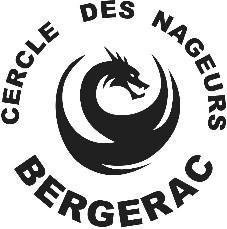 Le stage de paques 2024 se déroulera à Aix les bains du 15 au 20 avril 2024. Bassin de 50m extérieur chaufféLe départ est prévu lundi matin 6h45 de l’aqualud, l’arrivée à Aix les bains est prévue approximativement à 16h-16h30Le retour est prévu vers 18H  le samedi.L’encadrement est assuré par Mélanie ESCANDE, Baptiste GACHE Horaires d’entraînements
	-	Lundi 15 avril 17H à 19H
	- 	Mardi 16 avril  9H à 11H et 16h30 à 18h30Mercredi 17 avril  9H à 11H et 16h30 à 18h30
	- 	Jeudi 18 avril 9H à 11H et 16h30 à 18h30
 	- 	Vendredi 19 avril  9H à 11H et 16h30 à 18h30 Samedi 20 avril  9H à 11HLes objectifs du stage : augmentation des volumes kilométriques d’entrainement, augmentation des efforts (intensités), de l’amélioration des techniques de nages et  préparation aux futures étapes de qualification, championnat régionaux.Repas et hébergement :L’hébergement et les repas seront à l’hôtel du lac à 2km de la piscineUn goûter est prévu entre les entraînements et les repas (fruits, gâteaux divers et jus de fruits…)Les tenues vestimentaires  Pour les entraînements, prévoir au minimum deux maillots de bains et autant de serviettes ou draps de bain, Tee-shirts, bonnets obligatoires, lunettes et matériels de natation (Pull Boy, Planche, tuba, plaquettes et palmes…).	Pour le sport et ballades (selon météo) : Survêtements, shorts, sweat-shirt, running ou chaussures de sport, Tee-shirt, vêtement de pluie (Kway)  	Pour la détente, vêtements de ville pour les soirées et les autres moments de détente, vêtements chauds et sans oublier trousse de toilette, pyjama, linge de corps, …Santé 
	En cas de nécessité, l’encadrement pourra solliciter le service médical sur place (médecins…).
Discipline	Une réunion aura lieu à l’arrivée sur place après l’installation pour donner les directives sur le respect, la responsabilité de chacun envers les autres et le savoir vivre en communauté. Les nageurs devront se conformer aux consignes de l’encadrement durant les voyages aller - retour et pendant le séjour à Hagetmau.Communication  
	les coordonnées du personnel encadrant :
-	Mélanie ESCANDE : 06.33.13.36.11	- 	Baptiste GACHE : 0607845602
		Divers  Les nageurs peuvent emmener des jeux de sociétésPiscine de PicquecaillouxAllée Lucien Videau – 24100 BERGERACTél. 0553571935 – cnbergerac@wanadoo.fr 